Фамилия			 Имя				 Район		 Школа					 Шифр	  		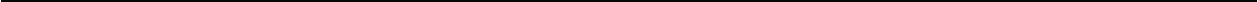 tНифр  	Баллы	 Рабочее место №   	Задания практического тура регионального этапа XXXII Всероссийской олимпиады школьников по биологии. 2015-16 уч. год. 10 классЗООЛОГИЯ ПОЗВОНОЧНЫХ (мах. 20 баллов)ЗАДАНИЕ 1. (мах. 8 баллов)Рассмотрите предложенный череп млекопитающего животного. Определите, к какому отряду принадлежит данный объект (2 балла). /Рабочий N•. объекта 	/Отряд   	Особенности зубов млекопитающих (число, особенности расположения, степень дифференцировки, сочетание типов зубов и т.д.) служит одним из систематических признаков. Запишите зубную формулу объекта (4 балла).Зубная формула   	Определите, к какой экологической группе по типу питания относится данный объект.  Скажите   знаком  Х  положение   объекта   в  соответствующей  графе  таблицы  (2 балла).ЗАДАНИЕ 2 (мах. 12 баллов).Выясните систематическое положение двух объектов, вписав для каждого из них русские (или латинские названия таксонов). Определите по специфическим признакам место этих животных в пищевой цепи, значение в природе и жизни человека.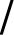 Плотоядное  животноеПлотоядное  животноеРастительноядное животноеРастительноядное животноеРастительноядное животноеСмешанноядное (употребляет и растительный,И ЖИВОТНЫХкорм)ХищникНасекомоядноееимущественно травоядноеИпреи‘	е	венно семенамиПоедающеееимущественноBeTBИ   КО]Э  ,листьяСмешанноядное (употребляет и растительный,И ЖИВОТНЫХкорм)Ранг таксонаО0ъект 1 /рабочий № 	/О0ъект  2 /рабочий №  	TunКлассОтрядMecmo в пищевой цепиЗначение в природе и для человека